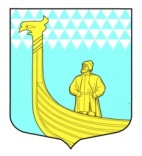                                                  СОВЕТ ДЕПУТАТОВМУНИЦИПАЛЬНОГО ОБРАЗОВАНИЯВЫНДИНООСТРОВСКОЕ  СЕЛЬСКОЕ ПОСЕЛЕНИЕВОЛХОВСКОГО  МУНИЦИПАЛЬНОГО РАЙОНАЛЕНИНГРАДСКОЙ  ОБЛАСТИТретьего созываРЕШЕНИЕот «  20 »   октября 2014 года                                                             № 8О создании постоянных комиссий Совета депутатов муниципального образования Вындиноостровское сельское поселениеВ целях организации деятельности депутатского корпуса Совет депутатов муниципального образования Вындиноостровское сельское поселение Волховского муниципального района Ленинградской области решил:  1.    Создать постоянные депутатские комиссии:- по бюджету, налогам и экономическим вопросам;- по жилищно-коммунальному хозяйству, строительству и благоустройству;- по социальным вопросам;- по вопросам местного самоуправления.2.   Сформировать состав постоянных депутатских комиссий:2.1. По бюджету, налогам и экономическим вопросамПредседатель – Сенюшкин А.АЗаместитель председателя – Алексашкин Э.СЧлены комиссии – Журавлева Л.А 2.2. По жилищно-коммунальному хозяйству, строительству и благоустройствуПредседатель – Налетов И.АЗаместитель председателя – Дмитриев А.БЧлены комиссии   – Веревкина А.И      2.3.  По социальным вопросамПредседатель – Волковицкая Г.ИЗаместитель председателя –Борунова А.РЧлены комиссии: Коршак В.М 2.4. По вопросам местного самоуправленияПредседатель –  Сенюшкин А.АЗаместитель председателя –  Налетов И.АЧлены –  Степыгина М.Н3. Настоящее решение вступает в силу со дня его принятия и подлежит официальному опубликованию.Главамуниципального образованияВындиноостровское сельское поселениеВолховского муниципального районаЛенинградской области                                                               А.Сенюшкин                                                              